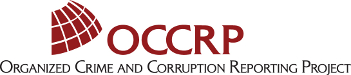 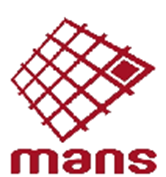 Projekat podrške civilnom društvu u Crnoj Gori 2018 - 2020FORMULAR prijave za dodjelu sredstava - grantovi.1. Osnovne informacije1. Opis problema, koji su razlozi i potrebe doveli do osmišljavanja projekta? Opišite trenutno stanje, ono što je do sada urađeno u toj oblasti, kao i eventualne posljedice ukoliko se ne ponudi adekvatno rješenje. U opisu koristite relevatne podatke, navedite aktere, i sl.  Maksmum dvije strane.Kratak opis problema koji će adresirati prijedlog projekta.Koji su ciljevi projekta?Opisati aktivnosti (poželjan plan aktivnoti po mjesecima).Očekivani rezultati projekta.Ostale relevantne informacije u vezi sa predlogom projekta.2. Uticaj projekta na lokalnu zajednicu i problem koji se adresira. Uloga partnerskih organizacija.Da li realizacija projekta zahtijeva saradnju sa drugim organizacijama civilnog društva i na koji način?Naziv partnerskih organizacija sa kojima bi sarađivali na projektu3. BudžetKoristite formular za budžet dat u Prilogu br. 2.Ko će biti angažovan na projektu, i u kojoj ulozi?Nakon što bude donijeta odluka o odobrenju granta, nevladinim organizacijama čiji projekti budu odobreni biće ponuđen ugovor o sprovođenju projekta. Prije potpisivanja ugovora i ukoliko je to potrebno, MANS ima pravo da zatraži određene izmjene projekta od organizacije kako bi isti bio u skladu sa pravilima i procedurama sprovođenja projekta.Kompletirane prijave zajedno sa predlogom budžeta se podnose isključivo u elektronskoj formi na e-mail grant@mans.co.me sa naznakom OCCRP/MANS veliki grantovi. Naziv organizacije:Odgovorna osoba:Kontakt telefon:e-mail:Naziv projekta:Početak-završetak projekta:Ukupna sredstva za realizaciju projekta: